                    Муниципальное бюджетное дошкольное образовательное учреждение«Ромодановский детский сад комбинированного вида»                            Конспект беседы в подготовительной группе:                                     «Что такое терроризм?»                                             Подготовили воспитатели: Моисеева Л.А.,                                                                                           Николаева И.А. Цель:  Дать определение понятию «терроризм», «террорист». Обучающая: научить детей противостоять опасности и защитить себя в экстремальной ситуации, формировать представление о мерах предосторожности и возможных последствиях их нарушения, о способах защиты от террористов Развивающая: привить навыки уверенного поведения в экстремальных ситуацияхВоспитательная:  воспитывать дружеские отношения к сверстникам и близким людям.Материал: Мультфильм «Зина, Кеша и террористы», телефоны для игры.                                                       Ход беседы. 1. Вступительная беседа воспитателя.Ребята! Мы живем в огромном многоликом мире людей. Взрослые заботятся о детях, любят, оберегают их,  хотят, чтобы вы выросли здоровыми, сильными, умными, честными, добрыми. Мы знаем, что большинство людей живут в дружбе и согласии. Но сегодня поговорим о тех людях, которые не хотят жить в мире и дружбе, о людях со злыми мыслями, замышляющие зло,  им нравится, когда все страдают, умирают, поэтому они начинают придумывать разные способы уничтожения людей.  Таких людей называют бандитами-террористами. Какое зло может причинить такой человек вам, вашей семье?Как научиться разбираться в людях, угадывать, кто добрый, а кто злой? Ребята, терроризм — это одно из самых страшных преступлений. Бандиты совершают его, чтобы добиться своих злых целей.  Все террористы — преступники, и после того, как они попадают в руки стражам порядка, их судят и сажают в тюрьмы.Скорее всего, вам не придется столкнуться с этим страшным злом — терроризмом, но, к сожалению, угроза терактов существует, и лучше всего быть к ней готовым. Мы расскажем и покажем мультфильм вам о том, что делать, если вы стали свидетелем  теракта.   2.Просмотр мультфильм «Зина, Кеша и террористы». 3. Беседа по  увиденному. Рассматривание ситуаций из мультфильма. 1. В какие опасные ситуации попадали Зина и Кеша?   Ответы детей.  2. Можно ли трогать предметы оставленные на улице, в общественном транспорте, в общественных местах, даже если это игрушки или мобильный телефон?    Ответы детей.  3. Как поступили Зина и Кеша, оказавшись заложниками террористов на корабле, и поезде?  4. Ребята вспомните , что произошло с машиной родителей ребят.  Ответ: Взрыв, и машина стала гореть.   5. Какую службу мы должны вызвать в этом случае?   Ответ: Пожарных.   6. По какому номеру. (01)   7.   Ребята, а сейчас разберём такую ситуацию, где ребёнок по дороге в детский сад видит подозрительный предмет (коробка).(показ слайда)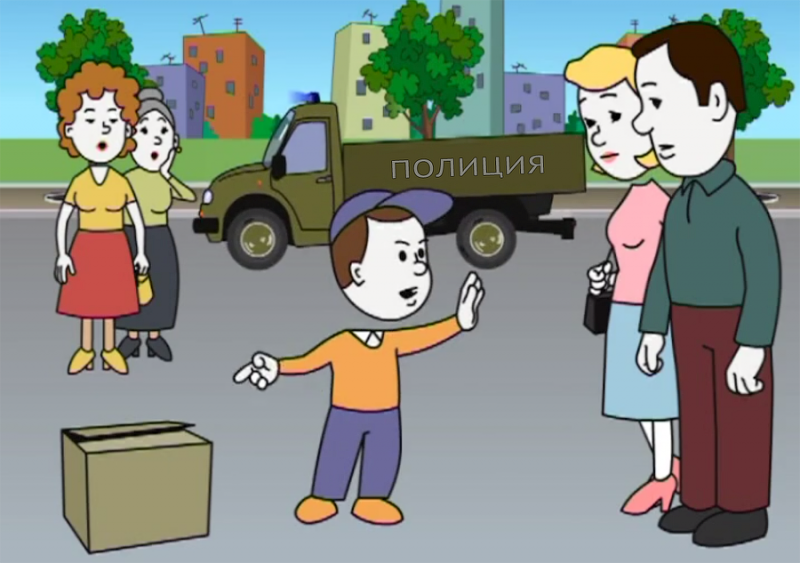 Вопрос к детям:  Как вы должны поступить в этом случае? Ответы детей:  Ни чего не трогать, а затем сообщить взрослому, а те позвонят в полицию. Ребёнок читает стихотворение: Подозрительный предметЕсли ты найдешь.Ты к нему не подходи-Потихоньку обойди.Чтобы не было беды,Сразу взрослым сообщи. В.: Вот сейчас мы с вами поиграем в игру «Вызови полицию» Дети строятся в две команды.  На расстоянии 4- напротив каждой команды стоит стол с телефоном. По сигналу «Вызови полицию» первые из играющих подбегают к своему телефону, и набирают «02» , громко и чётко называют своё имя и фамилию, сообщают адрес детского сада и сообщает о находке. Затем бегут к своей команде, передают эстафету другому.Молодцы! Все справились с заданием.                                 Итог: В.: Ребята, бояться терроризма  нельзя, потому что жизнь под страхам очень тяжела и именно этого добиваются террористы, но нужно быть в любой ситуации бдительными и осторожными. Если все же бедствие произошло, не мешайте работе спасателей, полицейских, врачей, пожарных. Все мирное население планеты надеется, что когда-нибудь это закончиться и слово «терроризм» исчезнет из словаря навсегда.